Теләче муниципаль районы Иске Җөри авыл җирлеге территориясендә балалар өчен спорт һәм балалар өчен уен мәйданчыкларын урнаштыру һәм тоту тәртибен раслау турында«Россия Федерациясендә җирле үзидарәне оештыруның гомуми принциплары турында» 2003 елның 6 октябрендәге 131-ФЗ номерлы Федераль закон нигезендә, балалар өчен спорт һәм балалар өчен уен мәйданчыкларын тиешле сыйфатта урнаштыру һәм аларны тикшереп тотуны тәэмин итү чараларын оештыру максатларында,КАРАР БИРӘМ:1. Теләче муниципаль районы Иске Җөри авыл җирлегенең территориясендә балалар өчен спорт һәм балалар өчен уен мәйданчыкларын урнаштыру һәм карау тәртибен расларга (кушымта).2. Әлеге карар гамәлдәге законнар нигезендә үз көченә керә.3. Әлеге карарның үтәлешен тикшереп торуны үз өстемдә калдырам. Р.Р.МараковТеләче муниципаль районы Иске Җөри авыл җирлеге Башкарма комитеты карарына кушымта7 октябрь 2019 ел № 34Теләче муниципаль районы Иске Җөри авыл җирлеге территориясендә балалар өчен спорт һәм балалар өчен уен мәйданчыкларын урнаштыру һәм тоту ТӘРТИБЕ1. ГОМУМИ НИГЕЗЛӘМӘЛӘРӘлеге Тәртип түбәндәгеләр нигезендә эшләнелде:- - «Россия Федерациясендә җирле үзидарәне оештыруның гомуми принциплары турында» 2003 елның 06 октябрендәге 131-ФЗ номерлы Федераль законы;- Россия Федерациясе Торак кодексы;- «Балалар уен мәйданчыклары өчен җиһазларның куркынычсызлыгы турында» Евразия икътисадый берлегенең техник регламенты (ТР ЕАЭС 042/2017) 2017 елның 17 маенда Евразия икътисадый комиссиясе Советы карары белән кабул ителгән N 21 «Торак фондын техник эксплуатацияләү кагыйдәләрен һәм нормаларын раслау турында» Россия Федерациясе Дәүләт комитетының 27 сентябрь 2003 ел N 170 номерлы карары;- Р ДС 52169-2012 "Балалар уен мәйданчыкларын җиһазлау һәм каплау. Конструкция куркынычсызлыгы һәм сынаулар ысуллары. Гомуми таләпләр";- Р ДС 52168-2012 "Балалар уен мәйданчыкларын җиһазлау һәм каплау. Тауларның конструкциясе һәм сынау ысуллары иминлеге. Гомуми таләпләр";- Р ДС 52167-2012 "Балалар уен мәйданчыкларын җиһазлау һәм каплау. Таганнарның конструкциясе һәм сынау ысуллары иминлеге. Гомуми таләпләр";- Р ДС 52299-2013 "Балалар уен мәйданчыкларын җиһазлау һәм каплау. атынгычлар конструкциясе һәм сынау ысуллары иминлеге. Гомуми таләпләр";- Р ДС 52300-2013 "Балалар уен мәйданчыкларын җиһазлау һәм каплау. Карусельләрнең конструкциясе һәм сынау ысуллары иминлеге. Гомуми таләпләр";- Р ДС 52301-2013 "Балалар өчен уен мәйданчыкларының җиһазлары һәм капламнары. Эксплуатацияләгәндә куркынычсызлык. Гомуми таләпләр";- Р ДС 55677-2013 "Балалар спорт мәйданчыкларын җиһазлау. Конструкцияләр куркынычсызлыгы һәм сынау ысуллары. Гомуми таләпләр"Балалар өчен спорт һәм балалар өчен уен мәйданчыклары балаларның физик әзерлеген камилләштерергә, аларга үз ихтыяҗларын тормышка ашырырга, көчне, җитезлекне, зирәклекне үстерергә ярдәм итә.Әлеге Тәртип, муниципаль милек булып торган,  балалар спорт һәм балалар уен мәйданчыкларын урнаштыру процедурасын, алардан файдалану һәм аларга техник хезмәт күрсәтү кагыйдәләрен билгели һәм Теләче муниципаль районының Иске Җөри авыл җирлеге территориясендә башкару өчен мәҗбүри булып тора.2. ТӨП ТӨШЕНЧӘЛӘРӘлеге Тәртиптә түбәндәге төп терминнар һәм төшенчәләр кулланыла:2.1. Балалар уен мәйданчыгы - балалар ялы һәм уеннары өчен билгеләнгән махсус җиһазландырылган территория, аңа балалар уен мәйданчыгын җиһазлау һәм каплау, балалар уен мәйданчыгын төзекләндерү өчен җиһазлар керә.2.2. Балалар спорт мәйданчыгы-балаларның аңлы хәрәкәт активлыгы барышында сәламәтлеген саклау һәм ныгыту, психофизик сәләтләрен үстерү өчен махсус җиһазландырылган территория, ул балалар спорт мәйданчыгын җиһазлауны һәм каплауны үз эченә ала.2.3. Спорт җиһазы-кешеләрнең физик һәм интеллектуаль сәләтләрен чагыштыруга юнәлтелгән, билгеле бер эшчәнлек һәм әлеге эшчәнлекне әзерләү кагыйдәләре буенча оештырылган җиһаз.2.4. Даими визуаль тикшерү-вандализм актлары, дөрес эксплуатацияләнмәгән һәм климат шартлары аркасында килеп чыккан куркыныч дефектларны ачыкларга мөмкинлек бирүче җиһазларны барлау.2.5. Функциональ карау-эш торышын, җиһазларның тузганлыгын, ныклыгын һәм тотрыклылыгын бәяләү максатларында җентекле тикшерү.2.6. Ел саен төп карау - җиһазларның техник торышы куркынычсызлык таләпләренә туры килү-килмәүне бәяләү максатыннан, 12 айга бер тапкыр башкарыла торган тикшерү.2.7. Консервация - консервацион майлар һәм майлагычлар кулланып, металларның әзерләү, саклау һәм күчереп йөртү чорына вакытлыча коррозиягә каршы саклануны тәэмин итә торган техник чаралар комплексы.2.8. Эксплуатация-эшләнмәнең кулланылу циклы стадиясе, аның сыйфаты (эшкә яраклы халәте) хуплана һәм торгызыла.3. БАЛАЛАР ӨЧЕН СПОРТ ҺӘМ БАЛАЛАР ӨЧЕН УЕН МӘЙДАНЧЫКЛАРЫН КЛАССИФИКАЦИЯЛӘҮ3.1. Балалар өчен спорт һәм балалар өчен уен мәйданчыклары республика, муниципаль бюджет яки бюджеттан тыш чаралар хисабына Иске Җөри авыл җирлегенең җир кишәрлекләрендә урнаштырыла. Аларны карап тоту һәм тикшереп тору Иске Җөри авыл җирлегенең муниципаль бюджеты акчалары исәбеннән башкарыла.3.2. Муниципаль учреждение территориясендә урнашкан балалар өчен спорт һәм балалар өчен уен мәйданчыклары Теләче муниципаль районы Иске Җөри авыл җирлеге башкарма комитеты карары нигезендә бюджет акчалары исәбеннән билгеләнә. Күрсәтелгән объектлар законнарда билгеләнгән тәртиптә муниципаль учреждениегә беркетелә. Алга таба әлеге учреждениегә җир мөнәсәбәтләрен яңадан рәсмиләштерү белән Аларны карап тоту һәм хезмәт күрсәтү муниципаль учреждение тарафыннан әлеге учреждение сметасында каралган акчалар хисабына гамәлгә ашырыла.3.3. Аерым формалаштырылган гомуми файдаланудагы җир кишәрлекләрендә урнашкан балалар өчен спорт һәм балалар өчен уен мәйданчыклары Теләче муниципаль районы башкарма комитеты карары нигезендә, бюджет чаралары хисабына билгеләнә. Файдалануга тапшырылганнан соң, мәйданчыкны алга таба хезмәт күрсәтү өчен (җирле бюджет хисабына) оператив идарәгә, Теләче муниципаль районы башкарма комитеты тарафыннан билгеләнгән, оешмаларга бушлай файдалануга тапшыралар, гамәлдәге законнар нигезендә. 4. БАЛАЛАР ӨЧЕН СПОРТ ҺӘМ БАЛАЛАР ӨЧЕН УЕН МӘЙДАНЧЫКЛАРЫН ҖИҺАЗЛАНДЫРУГА ТАЛӘПЛӘР 4.1. Теләче муниципаль районы Иске Җөри авыл җирлегендә балалар өчен уен һәм балалар өчен спорт мәйданчыкларын җиһазлау санитар-гигиена нормаларына туры килергә, баланың гомерен һәм сәламәтлеген сакларга, техник эксплуатациядә уңайлы булырга һәм эстетик яктан җәлеп итәргә тиеш. Элементларны берләштерүнең вариантын тәэмин итүче модульле җиһазларны куллану киңәш ителә.4.2. Балалар спорт һәм балалар уен җиһазлары конструкциясе очлы почмакларсыз булырга тиеш. Җиһазлар бала куллары белән тулысынча колачланырга тиеш. 2000 мм дан артык зурлыктагы ябык җиһазның, теләсә кайсы юнәлештә бер-берсенә бәйле булмаган җиһазларның төрле якларында кимендә ике ачык керү мөмкинлеге булырга тиеш. Керү мөмкинлеге концентрациясе аларны блоклау мөмкинлеген юкка чыгарырга һәм кирәк вакытта өлкән балаларга бернинди өстәмә чаралардан башка (мәсәлән, әлеге җайланманың состав өлеше булмаган баскычлар) ярдәм күрсәтү мөмкинлеге тәэмин ителергә тиеш. Ачык керү күләме 500 x 500 мм булырга тиеш.4.3. Балалар спорт һәм уен мәйданчыкларында спорт һәм уен җиһазларын урнаштырганда куркынычсызлыкның минималь ераклыгын сакларга кирәк.Куркынычсызлык ераклыгында мәйданчык территориясендә башка төр җиһазлар, эскәмияләр, урналар, борттагы ташлар һәм өслекнең каты төрләрен, шулай ук ботаклар, кәүсәләр, агач тамырларын урнаштыру рөхсәт ителми.4.4. Балалар өчен уен һәм балалар өчен спорт мәйданчыкларын проектлаганда, "Кагыйдәләр җыелмасы. Халыкның аз мобильле төркемнәре өчен биналар һәм корылмаларның һәркем файдалана алуын тәэмин итү максатларында." КҖ 59.13330.2012 кагыйдәләр җыелмасына мөрәҗәгать итәргә кирәк.5. БАЛАЛАР ӨЧЕН УЕН ҺӘМ БАЛАЛАР СПОРТ МӘЙДАНЧЫКЛАРЫНЫҢ ТЕХНИК ТОРЫШЫН ТИКШЕРЕП ТОРУ ҺӘМ АЛАРГА ТЕХНИК ХЕЗМӘТ КҮРСӘТҮ5.1. Балалар өчен уен һәм балалар өчен спорт мәйданчыклары җиһазларына техник хезмәт күрсәтелергә тиеш.5.2. Җиһазларның техник торышын тикшереп торуны үз эченә ала::а)һәрдаим визуаль тикшерү.Даими визуаль карау чит предметларны һәм күренеп торган төзексезлекләрне табарга мөмкинлек бирә, аларның барлыкка килү сәбәпләре климат шартлары, вандализм актлары, дөрес түгел эксплуатация булырга мөмкин.Һәрдаим визуаль тикшерүләрнең ешлыгы предметларның эксплуатациясенә бәйлеБалалар уен һәм балалар спорт мәйданчыкларын вандализм актларыннан интенсив файдалануга дучар ителә торган җиһазларны көн саен тикшерергә кирәк, атап әйткәндә түбәндәгеләрен:- мәйданчык һәм җиһазлар өслегенең чисталыгын һәм тышкы кыяфәтен тикшерергә;- җиһазлар өлешләреннән алып мәйданчык өслегенә кадәрге араларның үтәлешен тикшерергә;- чыгып торучы фундамент өлешләренең булуын тикшерергә;- җиһазлар элементларының дефектларын һәм төзексезлеген тикшерергә;б)функциональ тикшерү.Функциональ карауның максатлары: җиһазларның ныклыгын һәм тотрыклылыгын тикшерү, искергән элементларны ачыклау. Җиһазларның яшерен һәм авыр үтеп керә алырлык элементларына аерым игътибар бирелергә тиеш.Тикшерү 1-3 айга бер тапкыр үткәрелергә тиеш. әмма җитештерүче инструкция белән каралганнан да ким санда түгел;в) ел саен төп карап чыгуЕл саен төп карап чыгу, балалар өчен уен һәм балалар спорт мәйданчыклары җиһазларының фундаментларының һәм башка элементларының нормаль эксплуатацион торышын раслау максатыннан, елга бер тапкыр үткәрелә.Нормаль эксплуатацион торышка һава шартлары, агач черү яки металл коррозиясе, шулай ук конструкцияне үзгәртү яки детальләрне алыштыру белән бәйле ремонт үткәрү йогынты ясарга мөмкин. Әлеге тикшерү вакытында җиһазларның яшерен һәм авыр үтемле элементларына аерым игътибар бирелергә тиеш.5.3. Төрле төр эшләрне башкаруның ешлыгын, тулылыгын һәм дөреслеген тикшереп тору максатларында тикшерү графиклары эшләнергә тиеш (1 нче кушымта).График төзегәндә җитештерүченең инструкциясе, климат шартлары һәм куллануның интенсивлыгы исәпкә алына.Графикта балалар уен һәм балалар спорт корылмалары һәм аның тикшерелергә тиешле элементлары күчерелергә тиеш.Функциональ һәм еллык төп карау нәтиҗәләре буенча акт төзелә (2 нче кушымта5.4. Техник хезмәт күрсәтү. Бәхетсезлек очраклары санын кыскарту өчен, мәйданчык урнашкан оешма эксплуатацияләүнең конкрет шартларын һәм әзерләүченең техник хезмәт күрсәтү планын инструкциясен исәпкә алып төзергә, шулай ук аның үтәлешен тәэмин итәргә тиеш. Техник хезмәт күрсәтү планында дефектлар һәм зарарланулар булган җиһазларның детальләр һәм җыю берәмлекләре исемлеге булырга тиеш..Куркынычсызлыкның тиешле дәрәҗәсен тәэмин итү һәм җиһазларга техник хезмәт күрсәтү максатыннан, балалар уен һәм балалар спорт мәйданчыкларының басым ясый торган катламнарын тикшерү түбәндәгеләрне үз эченә алырга тиеш:а) ныгыту төеннәрен тикшерү һәм аларның тарттыру;б) җиһазларның төсен яңарту;в) ирекле киңлекләрне профилактик тикшерү;г) подшипникларны майлау;д) корылмаларга, сибелүче материалларның басым дәрәҗәсен күрсәткән, маркировкалар төшерергә;е) җиһазларның һәм өслекләрнең чисталыгын тәэмин итү (ватылган пыяла, ватыкларны һәм пычратучы предметларны алып ташлау);ж) сибелүче материаллардан, басымга каршы торырлык катламнар ясау, аларның дәрәҗәсен корректировкалау.6. БАЛАЛАР ӨЧЕН УЕН ҺӘМ БАЛАЛАР ӨЧЕН СПОРТ МӘЙДАНЧЫКЛАРЫН ЭКСПЛУАТАЦИЯЛӘҮ6.1. Куркынчсызлык чараларын билгеләү.Җиһазларны эксплуатацияләүче оешма периодик рәвештә, 12 айга, кимендә, бер тапкыр, куркынычсызлыкны тәэмин итү чараларының нәтиҗәлелеген тәҗрибә нигезендә, яисә эксплуатацияләү шартлары үзгәргәндә, (әгәр кирәк булса) куркынычсызлыкны тәэмин итү чаралары комплексына үзгәрешләр кертергә тиеш.6.2. Документация.Барлык эксплуатация документлары, шул исәптән мәйданчык паспорты, тикшерү һәм тикшерү акты, мәйданчыкларны карау графигы даими рәвештә оешмада саклана, аның карамагында балалар уен һәм балалар спорт мәйданчыклары тора.Җиһазларны карау, хезмәт күрсәтү һәм ремонтлау вакытында персоналның документациягә даими керүе тәэмин ителергә тиеш.6.3. Куркынычсызлыкны мәгълүмати тәэмин итү.Балалар өчен уен һәм балалар спорт мәйданчыкларында куркынычсызлыкны тәэмин итү өчен мәгълүмати табличкалар яки такталар урнаштырыла, алар үз эченә алган:- җиһазлардан файдаланганда кагыйдәләр һәм яшь таләпләре;- коткару, ашыгыч ярдәм хезмәтенең телефон номерлары;- җиһазларны эксплуатацияләүче оешма телефон номеры, җайланмалар ватылуы турында хәбәр итү өчен.Керү, чыгу, эвакуация юллары, коткару, ашыгыч ярдәм хезмәткәрләре, җиһазлардан файдаланучы оешмалар өчен билгеләнгән юллар һәрвакыт ачык һәм каршылыклардан азат булырга тиеш.6.4. Эксплуатация.Килеп туган барлык төзексезлекләр кичекмәстән бетерелергә тиеш.Әгәр дә бу мөмкин булмаса, җиһазларны эксплуатацияләүне туктатырга һәм кулланучылар өчен аңа керү мөмкинлеген ябарга кирәк.6.5. Ремонт эшләре.Ремонт эшләре төзексезлекләрне бетерү һәм җиһазларның тиешле дәрәҗәдә куркынычсызлыгын торгызу, балалар уен һәм балалар спорт мәйданчыкларының басым ясый торган катламнарын торгызу максатларында башкарыла.Бу эшләр түбәндәгеләрне үз эченә алырга мөмкин:а) беркетмә детальләрен алмаштыру;б) эретеп ябыштыру һәм кисү;в) җиһазлар өлешләрен алмаштыру;г) җайланманың структур элементларын алмаштыру;д) басымны йота торган өслекләрне алыштыру.6.6. Санитар эчтәлек.Җиһазлар кулланучы оешма көн саен мәйданчык территориясенең тиешле санитар халәтен сакларга тиеш.7. БАЛАЛАР ӨЧЕН УЕН ҺӘМ БАЛАЛАР СПОРТ МӘЙДАНЧЫКЛАРЫН ДЕМОНТАЖЛАУ7.1. Аерым формалашкан җир кишәрлегендә урнашкан, муниципаль милек булып торган, балалар өчен уен һәм балалар өчен спорт мәйданчыкларын демонтажлау:7.1.1. Аерым төзелгән җир кишәрлегендә урнашкан балалар уен һәм балалар спорт мәйданчыкларын сүтү турындагы карар Иске Җөри авыл җирлеге башкарма комитеты, Теләче муниципаль районы Башкарма комитеты һәм балалар уен һәм балалар спорт мәйданчыклары алып барган оешма вәкилләреннән торган комиссия тарафыннан кабул ителә, әлеге оешманың акт төзеп Иске Җөри авыл җирлегенең башкарма комитетына мөрәҗәгать итеү нигезендә. (N 3кушымта)7.1.2. Балалар уен һәм балалар спорт мәйданчыклары җиһазларын демонтажлау балалар өчен уен һәм балалар өчен спорт мәйданчыкларын булдырган оешма хисабына башкарыла. 7.2. Муниципаль учреждение территориясендә урнашкан, муниципаль милек булып торган, балалар уен һәм балалар спорт мәйданчыкларын демонтажлау:7.3.1. Муниципаль учреждение территориясендә урнашкан балалар уен һәм балалар спорт мәйданчыкларын сүтү турындагы карар Иске Җөри авыл җирлеге башкарма комитеты, Теләче муниципаль районы Башкарма комитеты вәкилләре кергән комиссия тарафыннан, тикшерү нигезендә, акт төзеп кабул ителә (3 нче кушымта).7.3.2. Балалар уен һәм балалар спорт мәйданчыкларының җиһазларын демонтажлау, мәйданчыклар урнашкан территория өчен җаваплы учреждение чаралары хисабына гамәлгә ашырыла. №1  Кушымта Теләче муниципаль районы Иске Җөри авыл җирлеге территориясендә балалар спорт һәм балалар уен мәйданчыкларын урнаштыру һәм тоту ТәртибенәТикшерүләр үткәрү графигы№ 2    КушымтаТеләче муниципаль районы Иске Җөри авыл җирлеге территориясендә балалар спорт һәм балалар уен мәйданчыкларын урнаштыру һәм тоту ТәртибенәАКТ балалар уен (балалар спорт) мәйданчыгы җиһазларын карау буенчаУрнаштыру адресы:Мәйдан өслегенең характеристикасы:

Балалар уен (балалар спорт) җиһазларының эшкә яраклылыгын карау һәм тикшерү аның комплектлылыгының җитештерүченең эксплуатация документларына туры килүен һәм куркынычсыз эксплуатацияләү мөмкинлеген раслый.Җаваплы башкаручы______________________ ____________________(вазыйфа) (имза) (Ф.И.О.)
МП


№ 3 КушымтаТеләче муниципаль районы Иске Җөри авыл җирлеге территориясендә балалар спорт һәм балалар уен мәйданчыкларын      урнаштыру һәм тоту ТәртибенәАКТ балалар өчен уен (балалар өчен спорт) мәйданчыклары элементларының торышын тикшерү буенчаТүбәндәгеләрдән торган комиссия тарафыннан_______:___________________________________________________________________________________________________________________________________________________________________________________________________________________________________________________________________________________________________________________балалар өчен уен, (балалар өчен спорт) мәйданчыклары элементларының торышын тикшерү үткәрелде, әлеге мәйданчыклар _________________________________________________________________ 
________________________________________________________урнашкан.Тикшерү барышында түбәндәгеләр ачыкланды:Балалар өчен уен (балалар өчен спорт) мәйданчыгы элементлары, шул исәптән:_____________________________________________________________________________________________________________________________________________________________________________________________________________________________________________________________________________________________________________________________________, әлеге элементлар_____________________________ эксплуатацион торышта. Балалар өчен уен (балалар өчен спорт) мәйданчыгының яңа элементларын алга таба эксплуатацияләү/урнаштыру максатка ярашлы/максатка ярашлы түгел(кирәклесен ассызыкларга)______________________________________________________________________________________________________Балалар уен (балалар спорт) мәйданчыгының элементларын алга таба эксплуатацияләү/урнаштыру/демонтажлау турында Карар кабул ителде (кирәклесен ассызыкларга)__________________________________________ _______________________________________________________________ Акт 2 нөсхәдә тәзелде. Кушымта: фотоматериаллар ____ нче битләрдә бирелгән.РЕСПУБЛИКА ТАТАРСТАНИСПОЛНИТЕЛЬНЫЙКОМИТЕТСТАРОЗЮРИНСКОГОСЕЛЬСКОГО ПОСЕЛЕНИЯТЮЛЯЧИНСКОГОМУНИЦИПАЛЬНОГО РАЙОНАул. Школьная 1А село Старые Зюри , 422091тел.: (884360) 52-6-25 (факс)E-mail: Szur.Tul @tatar.ru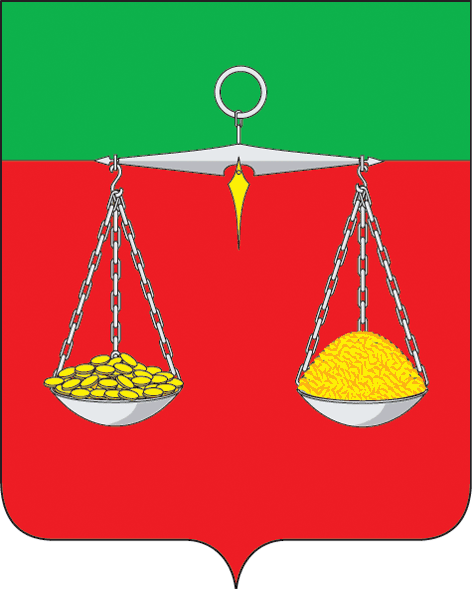 ТАТАРСТАН РЕСПУБЛИКАСЫТЕЛӘЧЕМУНИЦИПАЛЬ РАЙОНЫИСКЕ ЖӨРИАВЫЛҖИРЛЕГЕБАШКАРМА КОМИТЕТЫ 
Мәктәп урамы, 1А, Иске Жөри авылы,422091тел.: (884360) 52-6-25 (факс)E-mail: Szur.Tul @tatar.ruОКПО 94318056 ОГРН 1061675010429  ИНН/КПП 1619004404/161901001ОКПО 94318056 ОГРН 1061675010429  ИНН/КПП 1619004404/161901001ОКПО 94318056 ОГРН 1061675010429  ИНН/КПП 1619004404/161901001Тикшерүнең тәртип номерыТикшерү өчен җаваплы затБалалар өчен уен (балалар спорт) җиһазларының исемеТикшерү көнеТикшерү нәтиҗәсеКабул ителгән чараларҖаваплы затның имзасы1234NҖиһазның исемеТикшерү нәтиҗәсеТабылган дефектКабул ителгән чараларИскәрмә